 PLANTILLA DE PRESUPUESTO DE PINTURA			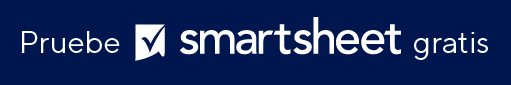 Nombre de la empresaP R E S U P U E S T O  D E  P I N T U R AP R E S U P U E S T O  D E  P I N T U R AP R E S U P U E S T O  D E  P I N T U R AP R E S U P U E S T O  D E  P I N T U R AP R E S U P U E S T O  D E  P I N T U R AP R E S U P U E S T O  D E  P I N T U R AP R E S U P U E S T O  D E  P I N T U R AP R E S U P U E S T O  D E  P I N T U R AP R E S U P U E S T O  D E  P I N T U R AP R E S U P U E S T O  D E  P I N T U R A123 Dirección de la empresa DriveP R E S U P U E S T O  D E  P I N T U R AP R E S U P U E S T O  D E  P I N T U R AP R E S U P U E S T O  D E  P I N T U R AP R E S U P U E S T O  D E  P I N T U R AP R E S U P U E S T O  D E  P I N T U R AP R E S U P U E S T O  D E  P I N T U R AP R E S U P U E S T O  D E  P I N T U R AP R E S U P U E S T O  D E  P I N T U R AP R E S U P U E S T O  D E  P I N T U R AP R E S U P U E S T O  D E  P I N T U R ACuarto piso, Suite 412NOMBRE DEL TRABAJONOMBRE DEL TRABAJOPRESUPUESTO PREPARADO PORPRESUPUESTO PREPARADO PORPIES CUADRADOS TOTALESPIES CUADRADOS TOTALESTIPO DE TRABAJONÚMERO DE PRESUPUESTONÚMERO DE PRESUPUESTONÚMERO DE PRESUPUESTOCompany City, NY 11101321-654-9870FECHA DE PRESUPUESTOFECHA DE PRESUPUESTOFECHA DE INICIO ESTIMADAFECHA DE INICIO ESTIMADAFECHA DE INICIO ESTIMADAFECHA DE INICIO ESTIMADAFECHA DE FINALIZACIÓN ESTIMADAPRESUPUESTO VÁLIDO HASTA LA FECHAPRESUPUESTO VÁLIDO HASTA LA FECHAPRESUPUESTO VÁLIDO HASTA LA FECHAemail@address.comwebaddress.com I N T E R I O RI N T E R I O RNOMBRE DE CLIENTEDESCRIPCIÓN DE LOS MATERIALES INTERIORESDESCRIPCIÓN DE LOS MATERIALES INTERIORESCANTIDADCOSTOMONTODESCRIPCIÓN DE MANO DE OBRA INTERIORDESCRIPCIÓN DE MANO DE OBRA INTERIORHORASTARIFAMONTODIRECCIÓN DE FACTURACIÓN DEL CLIENTETELÉFONO DEL CLIENTECORREO ELECTRÓNICO DEL CLIENTETOTAL DE MATERIALES INTERIORESTOTAL DE MATERIALES INTERIORESTOTAL DE MATERIALES INTERIORESTOTAL DE MATERIALES INTERIORESTOTAL DE MANO DE OBRA INTERIORTOTAL DE MANO DE OBRA INTERIORTOTAL DE MANO DE OBRA INTERIORTOTAL DE MANO DE OBRA INTERIORDIRECCIÓN DEL TRABAJOTOTAL INTERIOR EST.TOTAL INTERIOR EST.E X T E R I O RE X T E R I O RDESCRIPCIÓN DE LOS MATERIALES EXTERIORESDESCRIPCIÓN DE LOS MATERIALES EXTERIORESCANTIDADCOSTOMONTODESCRIPCIÓN DE MANO DE OBRA EXTERIORDESCRIPCIÓN DE MANO DE OBRA EXTERIORHORASTARIFAMONTOCOMENTARIOS ADICIONALESTOTAL DE MATERIALES EXTERIORESTOTAL DE MATERIALES EXTERIORESTOTAL DE MATERIALES EXTERIORESTOTAL DE MATERIALES EXTERIORESTOTAL DE MANO DE OBRA EXTERIORTOTAL DE MANO DE OBRA EXTERIORTOTAL DE MANO DE OBRA EXTERIORTOTAL DE MANO DE OBRA EXTERIORTOTAL EXTERIOR EST.TOTAL EXTERIOR EST.FIRMA AUTORIZADAFECHATOTAL DEL PRESUPUESTOTOTAL DEL PRESUPUESTODESCARGO DE RESPONSABILIDADTodos los artículos, las plantillas o la información que proporcione Smartsheet en el sitio web son solo de referencia. Mientras nos esforzamos por mantener la información actualizada y correcta, no hacemos declaraciones ni garantías de ningún tipo, explícitas o implícitas, sobre la integridad, precisión, confiabilidad, idoneidad o disponibilidad con respecto al sitio web o la información, los artículos, las plantillas o los gráficos relacionados que figuran en el sitio web. Por lo tanto, cualquier confianza que usted deposite en dicha información es estrictamente bajo su propio riesgo.